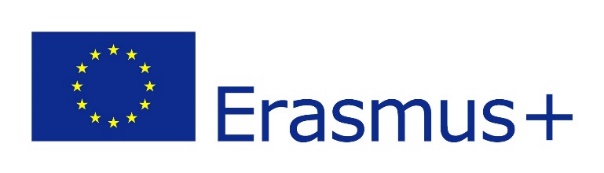 Methodological support for the use of Snoezelen in the education ofspecial elementary schools pupilsEva JankůKateřina JankůOpava 2023Mgr. Eva Janků Mgr. Kateřina Janků, Ph.D.©Eva Janků, Kateřina Janků, 2023© Faculty of Public Policy, Silesian University OpavaINTRODUCTIONThe education of pupils with special educational needs (hereinafter referred to as SEN) differs in many aspects from the education of children without disabilities. The specifics of these differences lie precisely in the special needs of the pupils, and currently they concern not only special educators but all educational workers who encounter these children at work. Thanks to the amendment to the School Act, the primary goal appears to be educating all children in the mainstream school environments with the assistance based on standard supportive measures, specified further in Appendix No. 1 of Decree No. 27/2016 Coll., on the education of pupils with special educational needs and gifted pupils.  The permanent and predominant system of education for children with severe multiple disabilities is education in special elementary schools. In many respects, education for these children is more acceptable and natural in classrooms with smaller numbers of pupils, different in their curriculum, assessment, individual adaptations, and with a wide range of aids. These classrooms also use alternative systematic methods, strategies and techniques. Special elementary schools are staffed with professional special educators, teaching assistants, and team of experts who closely collaborate with the special education centre. They have experience in daily cooperation with the parents of children and are prepared to address the diverse special needs of the children. The aim of our publication is to reflect on the strategic education of children with severe multiple disabilities in special elementary schools in the context of promoting the Snoezelen concept. This method, which has proven to be effective worldwide, especially for individuals with severe multiple disabilities not only in childhood, is spreading in the Czech environment as well. We have decided to dedicate the main content of the text to a uniquely developed methodological plan and strategy for incorporating Snoezelen into the Individual Education Plan (RVP in Czech) of the Special Elementary Schools, with specific examples of possible support for pupils through the adaptation of education to the Snoezelen concept. We believe that this section will be an inspiring part and will shed more light on the full spectrum of the use of Snoezelen in a special elementary school. 								For both authors Kateřina Janků1 Snoezelen - Multisensory EnvironmentThe Snoezelen concept is one of the very innovative methods that can also be used in schools and educational institutions. The aim of this therapeutic concept is to create an environment in which children feel comfortable and to achieve effects that are not attainable in a regular, unadapted school classroom or other educational settings.The concept of Snoezelen is a comprehensive strategy that supports the child's sense of development in all aspects – biological, psychological, social and spiritual. Its goals are related to the essence of developing all key competencies that are emphasized in human development.2.1 The Essence of the Concept and Its Current DefinitionThe International Snoezelen Association's definition of a Snoezelen is: "A Snoezelen is a dynamic place full of spiritual richness... it is based on a mutual sensitive relationship between the participant, the guide and a controlled environment that offers a great variety of sensory possibilities and stimulation. Snoezelen was created in the mid-1970s and is practiced worldwide. Snoezelen follows ethical principles and enriches the quality of life of its participants. Its use is recreational, therapeutic and educational."Due to its principles, this concept stands in direct contrast to the consumeristic productivity associated with societal tendencies that lead to utilitarian teaching and learning strategies. Its essence lies in adapting to the individual requirements of children in a wonderful and joyful world full of magic, pleasure, surprises and incredible possibilities.  Snoezelen as a multi-sensory environment, concept, and room, as well as all the work within it, has undergone significant changes over the past 30 years. The original idea and concept, which originated in the Netherlands, where it was practiced as a recreational therapy for adults with severe intellectual and multiple disabilities, has been greatly expanded and also modified. The global and national views are very diverse. Even the International Snoezelen Association (ISNA for short), has recently incorporated new theses and diversifications into its theories and practical information, which are also available to the general public, which are most closely related to the inclusion and integration of all individuals with certain limitations into society. The Snoezelen concept, along with many other methods (e.g. Prenatal Room Concept, Basal Stimulation, Sensomotor Therapy etc.), falls within the scope of approaches related to the creation of artificially built spaces, rooms and environments, which are called multisensory. In general, we can say that a multisensory environment is a constructed (purposefully created) space:in which sensory stimulation is applied, and we ourselves direct, control and provide for it, we can adjust or expand it ourselves;where stimuli occur in a confined space (isolated from the external environment) or occur in an integrated fashion (integrated into the regular environment);designed for active or passive stimulation and tailored to the user's interests, motivation, relaxation, recreational, therapeutic or educational needs and goals;which may involve various kinds of physical, psychological or sociological means, techniques and methods.A multisensory room can have various appearances depending on the possibilities of the facility, the size of the space, the professional practice of the providers, the intended purpose of the room use, and especially the individual needs of the target group (children with different types of special needs and disabilities, regular students, adults, seniors etc.). Multisensory rooms have been successfully utilized since the 1980s, especially for children and pupils with severe multiple disabilities in special schools. However, the perception of such rooms and their establishment is often associated with the myth of requiring very expensive aids, technology and specially made equipment. On the contrary, as demonstrated, for instance, in the practical guide by Christopher Davies (2012), the idea of multisensory rooms is alive and there is a need to change our thinking and reconsider our strategy to be as positive and beneficial as possible for all children.Currently, the whole concept is referred to as Snoezelen – MSE. The term Snoezelen is used mostly in Europe, Israel, and Japan. The addition of MSE is basically synonymous with the word Snoezelen, and stands for multisensory environment. This abbreviation is used in America and Australia. Combining these words into a single entity also brings together professionals who meet at an international level so as to exchange ideas and experiences, and mutually enrich each other (Filatova, 2014).The Czech Republic, as well as the Slovak Republic, have been part of the global organisation since 2011 and under the umbrella of ISNA - MSE CR/SR, it provides professional and advisory support for the concept. Since 2004, conferences have been organized to inform about the current developments in this field, bridging the gap between practice and theory, attracting many professionals and non-professionals interested in learning more about this method. Special educators are familiar with the Snoezelen concept more as a therapeutic method, but the truth is that it can also be utilized as an educational support and leisure activity. Of course, it primarily depends on the group of people we are working with. Numerous studies, especially those with qualitative research approaches, demonstrate that working in Snoezelen and multisensory environments measurably improves children's health and promotes lasting educational outcomes, particularly aimed at deepening children's cognitive abilities and knowledge. The possibilities of Snoezelen can be expressed as follows:  It creates well-being and has relaxing effects.It calms people down, but it also activates them.It awakens people's interest, guiding and directing the environmental stimuli.It evokes memories and organizes the personality.It helps eliminate anxiety and fear and provides a safe environment. It provides the necessary space and time for individuals with and without disabilities.It allows individuals to choose specific activities that are enjoyable and fulfilling for them.It provides individuals with opportunities that they cannot otherwise (and elsewhere) achieve or take advantage of.In Snoezelen, nothing is required and everything can be utilized according to individual preferences. (Verheul, 2014 in Sirkkola (ed.) 2014; Hutchinson 2011 in Larsen, 2015)A number of studies have been devoted to the potential and applicability of Snoezelen, from which we can draw valuable research and outcome data. If we focus on obtaining information through research on Snoezelen, we find that its popularity is increasing precisely due to the multidimensionality of its use in practical applications and the positive results and experiences reported by therapists and clients. Almost no research suggests anything other than recommending the application of Snoezelen as a setting other than as a recommended application; on the contrary, the variations of its use, and research, are on the increase. An example can be found in a research study by Gomez et al. (2016) titled Characteristics and specification of EEG patterns in patients with organic CNS impairments after Snoezelen intervention. The study revealed that interventions and activities in the Snoezelen environment modify EEG activity in a way that leads to a slowing down of EEG activity and a reduction in activation curves. The findings of this study strengthen the hypothesis that stimulation using the Snoezelen concept produces deeper states of relaxation in participants. Previous relaxation research has reported both a global increase and decrease in EEG performance for slow and fast waves propagating in the brain. Decreases in brain function can generally be associated with states of relaxation. Another related study has demonstrated that relaxation produces a significantly higher increase in theta activity in several cortical regions compared to listening to music. This neurophysiological pattern (an increase in theta activity) is consistent with our results, and supports our hypothesis that participants in Snoezelen sessions are more relaxed after stimulation.A certain research contribution can also be found in Hussein's study on sensory gardens, which involved the establishment and creation of two sensory gardens in the vicinity of two schools and the acceptance of these areas by children and educational staff with the aim of integrating them into formal and informal tuition and education. The conclusion of this study includes a discussion of what children most often seek in these gardens. More than places focused on auditory perception (such as chimes, natural musical instruments with natural tuning using e.g. air currents, waterfalls, rain etc.) children sought places associated with sensory motor play (labyrinths, flower planting associated with architectural elements that encourage motor activity etc.). In the conclusion, the author argues that for the creation and utilization of sensory gardens (in our conditions, more like sensory gardens or Snoezelen in outdoor environments) it is necessary to set clear rules for usage, to engage professional architects in the intended use of the gardens and thus to improve the overal planning of the surrounding environment of schools and school grounds across the board.One of the most common targets used through the Snoezelen environment are interventions in the treatment of a client with dementia (Alzheimer's disease), the main manifestation of which is a cognitive disorder affecting memory, perception, thinking, emotions and more. Although the treatment of these manifestations is currently mainly pharmacological and behavioral, one of the newer methods involves merely multisensory treatment, or support, in the Snoezelen room. In a research study reported by Todder, Levartovsky, and Dwolatsky (2016), a group of respondents (16 Alzheimer's patients) were monitored using an Actigraph device (used in measuring patients' sleep quality) for several weeks. These patients were receiving therapy in a Snoezelen room during the day. The results of this study indicate that Snoezelen has a positive effect on sleep quality after the therapy. However, as the authors point out in the discussion below, there is no evidence of a long-term effect after the Snoezelen multisensory room therapy. Patients with regressive disease and the association with care in multisensory rooms have been the focus of a number of other international studies, such as the study conducted by Escarrigo, Gameiro, and Sapeta (2017), which is a study examining the quality of approach and improvements in cognitive and motor function in clients receiving palliative care, among others.A significant number of research contributions associated with Snoezelen also concern brain plasticity (see e.g. Pagliano, 2011). The motivation and activity of humans in a multisensory room leads to a debate regarding the adaptation of the environment and the suitability of the environment for the refinement of neural activity in the brain and modifications and changes in the conduction of neural excitations. In this context, we refer to the research presented by Molina, Pacheco, Carvajal, and Trías (University of Costa Rica, 2016), which discusses the influence of the educational and upbringing environment on the ontogenetic structure and development of the brain, and sparks a debate about manipulation, contexts, and regulation of individuals through the given environment. In the final summary, the authors call for timely and methodically focused early brain stimulation, especially for children with different types of developmental disabilities, and for the necessary systematization of professional conclusions regarding this intervention activity, i.e., the use of the multisensory Snoezelen approach in early life to develop the CNS, and the focus on brain plasticity in early structures.Of course, this is only a hint of the research that we can currently find on Snoezelen in various journals, books or internet resources. Our aim here is to highlight the diversity of topics, the possibilities of application and also the research that is going on worldwide. 2 APPLICATION OF SNOEZELENU IN FRAMEWORK EDUCATIONAL PROGRAM OF SPECIAL ELEMENTARY SCHOOLSHow to teach, how to motivate, how to engage and how to convey the curriculum in an enjoyable way to pupils with special educational needs (SEN) and facilitate their understanding of the world around them? For us, the answer lies in the Snoezelen Concept, where the teacher creates a unique atmosphere in a multisensory room fostering experience and personal encounter for each pupil. These experiences are more easily remembered, retained in memory and subsequently recalled. Here we strengthen self-confidence, accept the uniqueness of the pupils, their existence in the present moment and place and the uniqueness of the experience. They are exposed to many stimuli enhancing their perception, imagination and thinking. Pupils have a greater opportunity for self-realization. Conversely, for educators, Snoezelen offers the opportunity to overcome conventional teaching methods, contributes to professional growth, stimulates creativity and improves the educational process. For these reasons, in this chapter we offer some specific options for starting to work with the Snoezelen concept and include it in the educational process at primary schools and to prove that, despite the time-consuming preparation, the reward for each teacher will be the overall improvement in the results of the pupils, their positive attitude to learning, and observing feedback in the children's facial expressions, from which you can sense their engagement, joy and enthusiasm.Given the fact that the individual educational areas of the Framework Educational Program (FEP) for Special Elementary Schools overlap, it is possible to incorporate the Snoezelen concept into all classes, whether it is reading, mathematics, music or visual arts education. Furthermore, nowadays, we no longer need to have the entire room designed in the style of Snoezelen, instead, we can have a Snoezelen corner in the classroom or even the entire classroom can be created as a Snoezelen or multisensory room.For the purposes of this publication, as an example, we have chosen to apply the Snoezelen concept to the educational area of Human and Nature from the FEP for Special Elementary Schools, which is intended for pupils at the 2nd grade (though, of course, these practical examples can be appropriately adapted and utilized at the 1st grade, as well). Through this educational area, pupils learn about nature as a system, they learn about the impacts of human activity on the environment, and use the acquired knowledge to protect nature. Basic knowledge of physics and chemistry as well as of products of nature and geography is covered. The target focus of the area leads to the creation and development of key competences, such as learning about and understanding the causes of natural phenomena or by contributing to the protection of the environment through their own behaviour.  These model lessons are primarily focused on the subject of natural science curriculum, the characteristics of the seasons, in particular. The expected outcomes directly mentioned in the FEP for Special Elementary Schools include the acquisition of basic knowledge of what happens in nature during spring, summer, autumn and winter, as well as knowledge of plants and animals, among others.Other subjects such as music, art, crafts, language, physical education, mathematics and reading are integrated in the examples offered. The lessons are designed to engage sensory perception and, last but not least, they encompass cross-cutting themes such as personal and social or environmental education. The main goal of these model lessons is to provide pupils with experiences related to individual seasons, to help them acquire knowledge and skills from the educational area of Human and Nature. They can use these skills and knowledge not only in regular subject-based lessons but also in practical life. In particular, they will learn about the weather, landscapes, appropriate clothing, and everything else that each season has to offer.We recommend that the multi-sensory room (corner) is always prepared in advance and all activities are carefully designed considering the children's disabilities and needs. It is also advisable to work with a smaller group of children (maximum 5) and with the help of at least one teacher assistant or school aide. The room should definitely be equipped with a high-quality home cinema setup, i.e. a DVD player with a quality set of speakers in a spatial arrangement like Dolby Surround or Dolby Digital.The following tables are arranged in such a way that each table describing a specific topic is followed by another table listing activities that develop certain areas, whether they are related to mental processes, perception or personality. It is understandable that certain activities contribute to engaging and developing multiple or all areas, but we do not list them all. It may also be noticed that other subjects such as music, art, physical education, reading, mathematics etc. are also incorporated into the lessons.2.1 Snoezelen sample lessonsFor the sake of clarity, here is a list of topics that we have prepared for the seasons: spring, summer, autumn and winter. The sequence of seasons refers to the sequence of the school year.The lesson Autumn contains the following topics: weather,picking the fruit,animals and forest.Winter lessons consist of the following topics:weather, animals and fruit,Christmas,cold prevention and winter sports.In Spring lessons you will find the following topics:weather,Easter,animals and their offspring.The last lessons devoted to Summer include the topics:weather and clothes,holidays by the sea,summer sports, fruit and vegetables.These lessons are a kind of a guide, a glimpse of how to start working in Snoezelen incorporated into the FEP of Special Elementary Schools. It is necessary to adapt the activities to certain disabilities, the composition of the pupils in the class, etc. We hope that these "recipes" will stimulate your creativity, help you to start overcoming the methods you have been using and, above all, improve the quality of the educational process. The sequence of the following sample tables with the topic AUTUMN (6 tables in total):Weather Areas of development: autumn – weather Fruit picking Areas of development: autumn – fruit picking Animals and forest Areas of development: autumn – animals and forest Autumn - weather Areas of development: autumn - weather Autumn - fruit pickingAreas of development: autumn - fruit pickingAutumn - animals and forestAreas of development: autumn - animals and forestThe sequence of the following sample tables with the topic WINTER (6 tables in total):Weather, animals and fruitAreas of development: winter - weather, animals and fruit Christmas Areas of development: winter - Christmas Cold prevention, winter sports Areas of development: winter – cold prevention and winter sportsWinter - weather, animals and fruitAreas of development: winter - weather, animals and fruitWinter - Christmas Areas of development: winter - Christmas Winter - cold prevention and winter sportsAreas of development: winter - cold prevention, winter sportsThe sequence of the following sample tables with the topic SPRING (6 tables in total):Weather Areas of development: spring - weather Easter Areas of development: spring - Easter Animals and their young  Areas of development: spring - animals and their offspring Spring - weather Areas of development: spring - weather Spring - Easter Areas of development: spring - Easter Spring - animals and their offspringAreas of development: spring - animals and their offspringThe sequence of the following sample tables with the topic SUMMER (6 tables in total):Weather, clothingAreas of development: summer - weather, clothes Holidays by the sea Areas of development: summer - seaside holidays Summer sports, fruit and vegetables Areas of development: summer sports, fruit and vegetablesSummer – weather and clothesAreas of development: summer - weather, clothesSummer - holidays by the seaAreas of development: summer - seaside holidaysSummer - summer sports, fruit and vegetablesAreas for development: summer sports, fruit and vegetablesCONCLUSIONSnoezelen, multi-sensory environments, sensory learning and educational approaches focused on its principles are essential for the development of children and pupils with multiple and severe disabilities. These approaches and practice related to them are very natural and appropriate for the asymmetrical and imperfect development of these individuals. In the educational process of the special elementary schools, it is not possible to follow the structures and organisation of regular school, because the pupils who are educated there exhibit differences that cannot be compared to the typical differences seen in children.In the course of studying the Snoezelen concept, which has its roots in the Netherlands, we have come across countless research studies that demonstrate its applicability to individuals with severe multiple disabilities. Therefore, it is logical that our conclusions and reasons for writing such a publication begin with this group because whether they are children or adults, it is evident that clear and indisputable results are observed which can then be applied to other specific disabilities and groups of people.Our intention was to acquaint the professional public with a more detailed topic of direct application of the concept in pupils with mental and multiple disabilities who are educated in special elementary schools. Therefore, the main part of the text, focuses more on examples of using the Snoezelen concept in the context of the specific curriculum of the Framework Educational Program for Special Elementary Schools, highlights a wide range of ideas, topics and possibilities that Snoezelen offers. Of course, this chapter serves as an illustrative example for the utilization of the concept, which must be applied individually, according to the pupils' own specific needs, the capabilities of the educators, and the school itself.It is emphasized that the comprehensive methodology of working with the Snoezelen concept requires to be further studied in more detail also in terms of its use for a specific group of individuals. We wish all those who decide to work with this method based on their knowledge, every success, strength, patience and creativity. 						Kateřina and Eva Janků, authors of the textLiterature usedMonographic resources:DAVIES, Christopher. Creating Multi-sensory Environments. Practical ideas for teaching and learning. London and New York: Routledge, 2012. ISBN 978-0-415-57329-0.FILATOVA, Renata. Snoezelen - MSE. Frýdek - Místek : Tiskárna Kleinwachter, 2014. ISBN 978-80-90-905419-3-1.JANKŮ, Kateřina. Snoezelen in theory, practice and research. Opava: SLU FVP, 2018. ISBN 978-80-7510-335-2.LARSEN, H., S. Tangible participation. Engaging designs & designly engagements in pedagogical praxes. Certec: Department of Design Sciences, LTH, Lund University, Sweden, 2015. ISBN 978-91-7623-267-5.PAGLIANO, Paul. The Multisensory handbook. A guide for children and adults with sensory learning disabilities. London: David Fulton Publishers, 2012. ISBN 978-0-415-59754-8.RŮŽIČKOVÁ, Eva. Using the Snoezelen Concept as a supportive method in working with children with multiple disabilities. Master thesis. Ostrava : University of Ostrava, Faculty of Education, 2015.RŮŽIČKOVÁ, Marcela. Progress in special education and reasons for its existence. Bachelor thesis. Ostrava : University of Ostrava, Faculty of Education, 2017.Electronic resources:	Carlos Gómez, Jesús Pozaa, María T. Gutiérrezc, Esther Pradac, Nuria Mendozad, Roberto Horneroa. Characterization of EEG patterns in brain-injured subjects and controls after a Snoezelen® intervention. [online][cited 15-6-2017] Available from: http://www.sciencedirect.com/science/article/pii/S0169260715303539.Definition of Snoezelen/MSE. [online]. 2015 [cited 2016-08-15]. Available from: http://www.isna-mse.org/isna-mse/Snoezelen.html.Escarrigo, F.; Gameiro, A.; Sapeta, P. (2017). A intervenção do fisioterapeuta no doente com demência em cuidados paliativos. Millennium. ISSN 0873-3015. Series 2, nº 2, p. 45-51. [Online][cited 15-6-2017] Available from: http://repositorio.ipcb.pt/handle/10400.11/5523.Hussein, Hazreena, Nik Malik, Nik Zainal Abidin, Zaliha Omar. Sensory Gardens: A multidiciplinary effort. Asian Journal of Behavioural Studies (2016) [online][cited 15-6-2017] Available from: https://works.bepress.com/hazreena/51/.MAENNERS et al, 2016. prevalence of cerebral palsy and intellectual disability among children identified in two U.S. National surveys, 2011-2013 [online][cited 15-6-2017] Available from: http://www.annalsofepidemiology.org/article/s1047-2797(16)30008-4/fulltext.Molina, J., S., Sánchez-Pacheco, T., Rojas-Carvajal  M., Fornaguera-Trías  J. De la neuroplasticidad a las propuestas aplicadas: estimulación temprana y su implementación en Costa Rica. (2016).  Universidad de Costa Rica, Costa Rica. [online][cit. 15-6-2017] Dostupné z: http://www.scielo.sa.cr/scielo.php?pid=S1659-29132016000200094&script=sci_arttext&tlng=en.Annex No. 1 to Decree No. 27/2016 Coll., on the education of pupils with special educational needs and gifted pupils. [online][cit. 15-6-2017] Dostupné z: https://www.zakonyprolidi.cz/cs/2016-27?text=t%C4%9B%C5%BEk%C3%A9+posti%C5%BEen%C3%AD#prilohy.Framework educational programme for the field of education of special elementary school. Online  cited 2017-06-15 Available from : http://www.nuv.cz/file/134SIRRKOLA, M. (ed.). Everyday Multisensory Environments, Wellness Technology and Snoezelen. ISNA-MSE's XII World Conference. HAMK University of Applied Sciences, Visamäki, Finland, 2014. ISBN 978-951-784-682-0. [online]. 2015 [cited 2016-08-15]. Available from:http://www5.hamk.fi/arkisto/portal/page/portal/HAMK/tapahtumakalenteri/isna_mses_xii_world_conference.1.html. Todder, D., Levartovsky, M., Dwolatzky, T. (2016) Measuring the effect of multi-sensory stimulation in the snoezelen room on sleep quality of alzheimer patients using actigraph.. Harefuah. 2016 Dec;155(12):727-730. online][cited 15-6-2017] Available from: https://www.ncbi.nlm.nih.gov/pubmed/28530341.Decree No. 27/2016 Coll., on the education of pupils with special educational needs and gifted pupils. online  cited 2017-07-13 Available from : https://portal.gov.cz/app/zakony/zakonPar.jsp?idBiblio=85705&nr=27~2F2016&rpp=15#local-contentAct No. 561/2004 Coll., as amended. [online][cited 15-6-2017] Available from: http://www.msmt.cz/uploads/skolsky_zakon.pdf.Project nameSupport of the Snoezelen concept and its integration into university education Project number2020-1-CZ01-KA203-078267 TopicAutumn - weather Time range1 month 1x weekly 45 - 60 minAidsraincoats and rubber bootsfan and pinwheel – wind simulationspray bottle – rain simulation, sprinkler – rain simulation in the faceinflatable pool with leavesvisual aids: sun, clouds and dropscards with the words autumn, September, October and Novembercards with pictures describing autumn weatherpictures showing the basic autumn coloursplastic, earthworms and leavespencils, tempera paints, brushes, ink and books (pressing)watercress seeds, cotton wool and bowlSeptember foods (cranberries, corn and iceberg lettuce)string, strips of coloured paper, white A4 paperpositioning aidssweet rewardsTechniquesDVD player - music with sounds of storm, wind and rainvisualizer, projector, IPad, Notebook – photos or pictures with autumn weather and with Indian summerhair dryer - wind simulation, lamp - sun simulationaromalamp Aim of the lessonsintroduction to autumn weatherengagement and development of sensory perception, development of gross and fine motor skillsimproving self-careconveying the experience of the autumn seasondeveloping vocabulary, improving reading skillscolour matching and namingwork with paperreducing tension, creating a feeling of relaxation and satisfaction, good mood and creating a familiar atmosphereincreasing activity, participation in collective activities and strengthening cooperationLesson structure:Lesson structure:Motivationa letter from Mr. Autumn with a task and a sweet rewardRitualpoem and playing the chimesBusy, active partputting on raincoats and rubber bootswind and rain simulation with fan and spray bottlewalking barefoot in a pool of leavesdemonstration of the autumn weather forecast on the backs of pupils (classmates repeat to each other according to the teacher)collecting earthwormsmovement exercises: playing the falling leaf game and demonstrating trees blowing in the wind (swaying from side to side)Teachingshort explanation about autumn with visualization, pictures of autumn months and their characteristics, use of visual aidsDemonstration of rain by spraying around the face, wind by blowing into the fans, wind in the hair with a hair dryer, and sun with a lampmatching the months and weather cards describing autumn to the big autumn sign (describing and reading them), choosing the current monthmatching coloured leaves to colours in picturespoems and songs with autumn themesSeptember food tastingRelaxationpositioning and listening to a short autumn storylistening to relaxing music with sounds of rain and light windaromalamplistening to the folk song "It's raining, it's raining" (Prší, prší!) Productmaking a simple kite: fold paper in half widthways, glue prepared paper strips on it as a fringe and make its tail using the stringplanting watercressprinting, pressing and sheet outliningtearing leaves by veinsConclusionchimes and a poemshort lesson evaluation (praise), sweet rewardAreas of development ActivitiesVisual perceptionwalking in the leavesweather forecast demonstrated with hands and fingers on the back of one anothercollecting earthwormspictures and visual aidscolour matchingproductsAuditory perceptionwalking in the leaves (listening to the rustling)weather forecast demonstrated with hands and fingers on the back of one anotherpoems and songs with autumn themeslistening to songs and soundsproductsHaptic perceptionwind simulation by fan, wind machines and hair dryerrain drop simulationwalking in the leavesweather forecast demonstrated with hands and fingers on the back of one another collecting earthwormsOlfactory perceptioncollecting earthwormsaromalampwalking in the leavesTaste perceptionSeptember food tasting (cranberries, corn, iceberg lettuce)tasting of cultivated watercressGross motor skillsplaying the chimes putting on raincoats, putting on rubber bootswalking in the leaves, movement exercisesFine motor skillsputting on raincoatsweather forecast demonstrated with hands and fingers on the back of one anothercollecting earthwormsproductsGraphomotoricssheet tracingVisuomotoricscollecting earthwormsproductsThinkingmonth and weather matchingcolour matchingproductsMemorypoems and songs with autumn themesImaginationpictures and visual aids with autumn weatherCommunicationpoems and songs with autumn themes (vocabulary development, pronunciation improvement and correct breathing)month and weather matchingwind simulation wind turbinesAttentionweather forecast demonstrated with hands and fingers on the back of one anotherlistening to songs and soundsMotivationa letter from Mr. AutumnSelf-serviceputting on raincoats and rubber bootsSocial behaviourweather forecast demonstrated with hands and fingers on the back of one anotherOwn experiencesimulation of wind using fans, pinwheels and hair dryerrain drop simulationsimulation of the sun with a lampfood tastingweather forecast demonstrated with hands and fingers on the back of one another walking in the leavescollecting earthwormsproductsTopicAutumn - fruit pickingTime range1 month 1x weekly 45 - 60 minAidscards with the words autumn, September, October and November cards with numberspuzzles (cut pictures of autumn fruits, vegetables and nature)fabric or tree drawn on the wall with Velcro, paper and fabric fruit with Velcro (apples, pears, plums), basketsfruit: apples, pears and plumsvegetables: carrot, beetroot, pumpkin, garlic, onion, pepper, tomato and cucumber (all also in pictures)opaque bag with potatoes and a large jarguitar and simple musical instruments (Orff instruments)pictures of a tree, cork stoppers and tempera paintsacorns and chestnuts, chestnuts in the husk and leaveswalnuts and hazelnutsplastic containers, plasticine and sandpitpencils, A4 drawings and potato stampsvegetable juice and sweet rewardspositioning aidsTechnical equipmentDVD player – folk songs "Autumn message", "Pear" and "Chestnuts"Visualizer, projector, IPad, Notebook - photos or pictures of crops that are harvested in autumn (fruits, vegetables, products of nature)IPad - puzzle of pictures of autumn cropsaromalamp Aim of the lessonsacquaintance with autumn fruitsengagement and development of sensory perception, development of gross and fine motor skillsconveying the experience of the autumn seasonstrengthening visual analysis and synthesisvocabulary developmentimproving mathematical and reading skillsreducing tension, creating a feeling of relaxation and satisfaction, good mood, creating a familiar atmosphereincreasing activity, participation in collective activities, strengthening cooperationLesson structure:Lesson structure:Motivationa letter from Mr. Autumn with a recipe for vegetable salad (food is a strong motivator for students with disabilities)Ritualpoem and playing the chimesBusy, active partputting together puzzles (IPad, cut photos and pictures) with vegetables, fruits and objects of nature and then matching real objects to the picturescollecting a given number of cloth and paper fruits from a treeplaying simple musical instruments accompanied by the guitarcompetition in collecting acorns and chestnuts hidden under leaveswalking barefoot on chestnuts and acornspicking walnuts and hazelnutsmovement exercises: poem about potato with accompanying movements, keeping chestnuts differently on the body, rolling chestnuts from neck to belly (to feet) without using handsTeachingmatching the months to the big autumn sign (reading them), selecting the current monthlooking at and naming fruits, vegetables and objects of nature in picturesfruit tasting - pupils first look at the fruit, then take it in their hands and smell itguessing the food that is hidden in a bag using touch and smell (clues: grown in the field, grown in the ground, dug out in the autumn, not eaten raw, only boiled, baked fried or as chips)observing potatoes and a short description of this cropsongs with the theme of autumn cropscounting the number of acorns and chestnuts collectedrecognizing chestnuts and acorns and sorting them by sizetasting of nuts and a short explanation of the nutstasting of prepared vegetable juiceintroduction to simple musical instrumentsrecognising fruit and vegetables without a visual checkobservation of potato growing in the jarRelaxationpositioning and listening to folk songsaromalampperforming hand and foot massage with chestnuts and acorns (pupils to each other according to instructions and demonstration)Productdecals with cork stoppers representing apples (red), pears (yellow) and plums (blue)work with sandbox - decalsproduction of forest musical instruments (chestnuts and acorns in plastic containers)modelling apples and pears, and simple drawings of fruitsalad preparation according to a recipestamps made from potatoesConclusionchimes and a poemshort lesson evaluation (praise) and a sweet rewardAreas of development ActivitiesVisual perceptionpictures and products puzzles and matching real objects to picturesharvesting and sorting of cropsactivities with fruit, vegetables and products of natureobservation of potato growing in the jarmassagesAuditory perceptionplaying simple musical instruments accompanied by guitarsinging and listening to folk songs with the theme of autumn cropsmassages and productsHaptic perceptionharvesting and sorting of cropswalking barefoot on chestnuts and acornsactivities with fruit, vegetables and products of naturemassages and productsOlfactory perceptionactivities with fruit, vegetables and products of naturearomalamp Taste perceptionfruit and nut tastingproductsGross motor skillsplaying the chimesmovement exercisescollecting acorns, chestnuts, walnuts and hazelnutswalking barefoot on chestnuts and acornsFine motor skillsproducts and massagesplaying simple musical instruments recognising fruit and vegetables without a visual checkGraphomotoricsproductsVisuomotoricsproductsThinkingassignment of monthsmatching real objects to picturesselecting the current monthcounting the number of acorns and chestnuts collectedsorting chestnuts and acorns and dividing them according to sizerecognising fruit and vegetables without a visual checkproductsMemorypoem about a potato with movementassignment of individual monthsselecting the current monthsongs with the theme of autumn cropsrecognising fruit and vegetables without a visual checkImaginationlooking at and naming fruits, vegetables and products of nature in picturesrecognising fruit and vegetables without a visual checkobservation of potato growing in the jarblindfolded food guessingCommunicationassignment on months naming fruits, vegetables and products of nature in picturespoems and songs with the theme of autumn cropsAttentionplaying simple musical instruments competition in collecting acorns and chestnuts hidden under leavespicking walnuts and hazelnutsblindfolded food guessingobservation of potato growing in the jarmassagesMotivationa letter from Mr. Autumncompetition in collecting acorns and chestnuts hidden under leavesblindfolded food guessingfood tastingobservation of potato growing in the jarmassagesSelf-servicepreparation of a simple dish (salad)Social behaviourcompetition in collecting acorns and chestnuts hidden under leaves (promoting healthy competition)massagesOwn experiencelearning about food and tasting itmassagescollection of products of natureproductsTopicAutumn - animals and forestTime range1 month 1x weekly 45 - 60 minAidscards with the words: autumn, September, October and November bird feathers, feathers on strings, fabric, fur and leavesbranches with needles, pine cones, boxwood, moss, tree bark and mushroomspictures of coniferous and deciduous forest and mushroomsexhibits of forest animalspictures of animals, crayons and markerspool with pine needles thin Phillips screwdriver, chestnuts of different sizes and shapes, wooden skewers, two bowls or boxesingredients for the preparation of baked pasta with mushroomsmushroom templates made of cardboard, red and white paper, gluepositioning aidsdiplomas and sweet rewardsTechniquesDVD player – sounds of birds singing, sounds of forest animals, song by Daňek "Listopad" (November), folk songs "Běží liška k Táboru" (Fox running to Tábor), "Bunny in his hole", "Bear's distress"visualizer, data projector, IPad, Notebook - photos or pictures related to autumn (November) - first frosts, wind in the stubble and others, photos of birds flying away to warm countries and pictures of mushroomsIPad - pictures of forest animals with their soundsaromatherapy lamp with essential oils with the scent of sandalwood, eukalyptus and pineAim of the lessonsintroduction to forest animals, the forest and natureengagement and development of sensory perception, development of gross and fine motor skillsconveying the experience of the autumn seasonvocabulary developmentdevelopment of cognitive functionspreparation of a simple dishreducing tension, creating a feeling of relaxation and satisfaction, good mood and creating a familiar atmosphereincreasing activity, participation in collective activities and strengthening cooperationLesson structure:Lesson structure:Motivationletter from Mr. Autumn with pictures of animals and diplomaRitualpoem, playing the chimesBusy, active partmutual decorating with feathers on strings walking in needles and searching for buckeyesplaying with animals: making beds for the winter out of fabric, fur and leavesimitating movements of animals (hares and bears)movement game "To the hedgehog" with recitation of a poemnavigating classmates through the toadstools scattered around the roomTeachingmatching the months to the big autumn sign (reading them), choosing the current month, naming the autumn months by heartvisualization of photos and pictures while listening to the song "November"short explanation about birds flying to warm countries, listening to bird songs and observing bird feathersdistinguishing between coniferous and deciduous forests and naming themobserving and sorting cones by sizeviewing photos of animals and listening to their soundsviewing and petting animal exhibitsobserving and stroking moss and bark of trees and mushroomsshort explanation about the forest as an ecosystem (why it is important, who lives in it)songs about animals from the forest („Běží liška k Táboru“, „Zajíček ve své jamce“, „Medvědí trápení“/ Fox running to Tábor, Bunny in his hole, Bear's distress)Relaxationfeather stroking on the body positioning and listening to a short story about animals, with the sounds of the forest in the backgroundaromalamp Productcolouring pictures of animals living in the forestmaking fly swatterspreparation of baked pasta with mushroomsmaking animals from chestnutsConclusionchimes and a poemshort lesson evaluation (praise), sweet reward and diplomasAreas of development ActivitiesVisual perceptionsearch for buckeyesnavigating classmates through the toadstools scattered around the roompictures, photosdifferences between coniferous and deciduous forestviewing products of nature, animal exhibits and mushroomsproductsAuditory perceptionnavigating classmates through the toadstools scattered around the roomsinging and listening to songs, sounds and animal soundslistening to the narrationHaptic perceptionactivities with featherswalking in needles, searching for buckeyesanimal gameviewing products of nature, animal exhibits and mushroomsproductsOlfactory perceptionwalking in pine needlesviewing products of nature, animal exhibits and mushroomsaromalampproductsTaste perceptionpreparation of baked pasta with mushroomsGross motor skillswalking in needles, searching for buckeyesanimal gamemovement representation of animals (hare, bear)movement game "To the hedgehog" with recitation of a poemnavigating classmates through the toadstools scattered around the roomFine motor skillsmutual decorating with feathers on stringsplaying with animals: making beds for the winter out of fabric, fur and leavesproductsGraphomotoricsproductsVisuomotoricsproductsstroking with feathersThinkingnavigating classmates through the toadstools scattered around the roommatching the months to the big autumn sign (reading them), choosing the current month and naming the autumn months by heartpictures and photosexplanations about birds and forestsMemorymovement game "To the hedgehog" with recitation of a poemmatching the months to the big autumn sign (reading them), choosing the current month and naming the autumn months by heartsongs and poemsImaginationpictures and photossounds of animalsCommunicationnavigating classmates through the toadstools scattered around the roommatching the months to the big autumn sign (reading them), choosing the current month and naming the autumn months by heartpictures and photossongs and poemsnaming coniferous and deciduous forestlistening to the narrationAttentionsearch for buckeyesnavigating classmates through the toadstools scattered around the roomlistening to the narrationMotivationletter from Mr. Autumn and diplomasSelf-servicepreparation of baked pasta with mushroomsSocial behaviourmutual decorating with feathers on stringsnavigating classmates through the toadstools scattered around the roomstroking with feathersOwn experiencewalking in pine needlesanimal gamepreparation of baked pasta with mushroomsTopicWinter - weather, animals and fruitTime range1 month 1x weekly 45 - 60 minAidscards with the words winter, December, January and Februarycards with individual letters of winter to be white fabrics of different lengths and widths – simulating fog and blizzardflakes made of paper and cotton wool of different sizes and shapesquarters of white paper and variously high hurdlesbare and dry branches, branches of conifers and needles and tree illustrationfresh snow, ice and iciclememory game with winter symbolspopsiclestypical exotic winter fruits: oranges, tangerines and bananas ...birdhouse, bird feeder (pictures, photographs, own didactic material with hay and straw, chestnuts, acorns and bird's tooth)drawn outline of a snowman on a drawing, quarters of paper, tempera paints and pencilsshaving foam, baking soda and bowlspositioning aidsTechniquesDVD player - songs with winter theme: „Sněží“, „Padá sníh“, „Bude zima, bude mráz“ ("It's snowing", "Snow is falling", "It's going to be cold, it's going to be freezing"), sounds of a snow stormvisualizer, projector, IPad, Notebook - photos or pictures characterizing nature and winter weather (snow, frost, icicles, ice...), pictures of birdhouses, birdfeeders, wildlife feeding stations and fruitaromatherapy lamp with essential oil with the scent of spruce and larchfanAim of the lessonsintroduction to winter weather and landscape introduction to fruit typical for the winter seasonapproaching the feeding of animals in winterengagement and development of sensory perception, development of gross and fine motor skillsconveying the experience of the winter seasonimprovement of self-service activities improving visual memoryvocabulary developmentdevelopment of cognitive functionsimproving mathematical skillsreducing tension, creating a feeling of relaxation and satisfaction, good mood and creating a familiar atmosphereincreasing activity, participation in collective activities and strengthening cooperationLesson structure:Lesson structure:MotivationInvitation of Mrs. Winter to her kingdom with the task to bring a scarf, gloves, hat and winter coata message from Mrs. Winter with instructions for making snowRitualpoem and playing the chimesBusy, active partputting on scarves, gloves, hats and winter coats with snow storm music in the backgroundpassing through a "fog and blizzard" of white fabrics hung in various ways in the room to the end of the room, dropping the made snowflakes on the children's headstearing paper into pieces, sprinkling it on oneself and others from a height, blowing into it - simulating falling snowthrowing torn paper against a fan - simulating a snowstormplaying the Match memory game with winter symbolsTeachingmatching the months to the name winter (reading them), selecting the current monthforming the word winter with individual lettersprojection and description of photographs and pictures characterizing nature and weather in winterobserving and touching fresh snow, icicles, ice and tasting popsicles fruit recognition and subsequent tasting, matching real fruit to picturesvisual aid of a tree and its description: bare branches with snowflakes - sorting by size and shape, collecting a certain number of snowflakesbranches with needles - prickly and soft, rubbing needles in hands (smell)demonstration of a birdhouse with bird's droppings and a short explanation about what birds eat in winter and how we can take care of themdemonstration of a feeding trough with hay and straw, chestnuts, acorns and a short explanation about animals in winter, smelling the natural resources, filling the feeding trough with foodRelaxationcaressing with branches (soft needles)listening to songs with winter themespositioning and aromatherapyProductsnow productionmaking snowflakes (cutting out)picture of a snowman (gluing paper balls into the outline of the snowman), working with tempera paintsgraphomotor worksheets with winter themesConclusionchimes and a poemshort lesson evaluation (praise) and sweet rewardAreas of development ActivitiesVisual perceptioncompiling the name winterphotos, picturesmemory game and productsvisual aids (snow, ice, icicle, bird and wildlife feeder)fruit matchingactivities with pine needlesAuditory perceptionlistening to songs and soundsactivities with pine needleslistening to the teacher's explanationproductsHaptic perceptionvisual aids (snow, ice, icicle, bird and wildlife feeder)activities with pine needlesproductsOlfactory perceptionvisual aids (snow, ice, icicle, bird and wildlife feeder)activities with pine needlesaromalampproductsTaste perceptionfruit tastingpopsicle tastingGross motor skillsputting on winter clothingwalking through fog and blizzardFine motor skillsactivities with papervisual aids (snow, ice, icicle, bird and wildlife feeder)activities with pine needlesGraphomotoricsproductsVisuomotoricsactivities with papervisual aids (snow, ice, icicle, bird and wildlife feeder)ThinkingMatch (memory card game)matching months, selecting the current monthjigsaw puzzle with the winter signfruit matchingvisual aids (snow, ice, icicle, bird and wildlife feeder)productsMemoryMatch (memory card game)visual aids (snow, ice, icicle, bird and wildlife feeder)fruit matchingImaginationactivities with paperphotos, picturesCommunicationMatch (memory card game)matching months and selecting the current monthjigsaw puzzle with the winter signvisual aids (snow, ice, icicle, bird and wildlife feeder)fruit matchingcommenting on activitiesAttentionMatch (memory card game)listening to the teacher's explanationproductsMotivationInvitation by Mrs. Winterinstructions for making snowSelf-serviceputting on winter clothingSocial behaviourMatch (memory card game)activities with pine needlesOwn experienceactivities with paper (simulation of falling snow and snowstorm)visual aids (snow, ice, icicle, bird and wildlife feeder)fruit tastingactivities with pine needlesproductsTopicWinter – ChristmasTime range1 month 1x weekly 45 - 60 minAidscards with the words winter, December, January, February scissors, duct tape, boxes, Christmas wrapping paper, Christmas tree, markers, white and wrapping paper, ribbons, hard paper, stencils of banners, bells and characters - angels, baby Jesuspictures for the Christmas storycinnamon, cloves, vanilla, raisins, gingerbread, chocolate, apples, Christmas, candy and morethe smell of Christmas (cinnamon, cloves...) in opaque bagsfrantisek - fragrance, candles and nutshellsbells, jingle bells and a slipperpool with carpfood to prepare potato saladtree for decoratingpositioning aidsTechniquesDVD player - carols Visualizer, projector, IPad, Notebook - pictures and photos with Christmas themeOrff instrumentsaromalamp - cinnamon, clovesAim of the lessonsintroduction to the Christmas season, traditions and customsengagement and development of sensory perception, development of gross and fine motor skillsconveying the experience of the Christmas seasonvocabulary developmentdevelopment of cognitive functionsreducing tension, creating a feeling of relaxation and satisfaction, good mood and creating a familiar atmosphereincreasing activity, participation in collective activities and strengthening cooperationLesson structure:Lesson structure:Motivationletter from Mrs. Winter with a recipe for potato saladgift givingRitualpoem, playing the chimesBusy, active partobserving and trying to catch a carp - imitating a carp decorating the Christmas tree with ornamentsdropping boats from nutshells, cutting apples, throwing a shoe over the shoulderjigsaw puzzle with pictures to tell the Christmas storyTeachingmatching the word Christmas to winter and reading itprojection and description of photographs and pictures characterizing Christmasa short explanation of Christmas traditions and customsmatching smells to examples of real objects (cinnamon, vanilla....)recognition of delicacies and spices, then without a visual check, tasting of the selected onessinging carols and playing Orff instrumentsRelaxationaroma: Frankincense and Christmas potpourrilistening to carolspositioning and telling a short story about the birth of Jesusaroma lamp with essential oils with the scent of cloves and cinnamonProductpreparation of potato saladgift wrappingmaking Christmas wrapping paper - drawing Christmas motifs on white paper using stencilsConclusionchimes and a poemshort lesson evaluation (praise), sweet reward and giftsAreas of development ActivitiesVisual perceptionactivities with a carpdecorating the Christmas tree, nutshell boats and cutting apples in halvesmatching smells, identifying spices and delicaciesjigsaw puzzle with pictures of a storymatching the word Christmas to winter and reading itpictures and photosproductsAuditory perceptionactivities with a carpjigsaw puzzle with pictures of a storyinterpretation of traditions and customssinging and listening to carols, and playing Orff instrumentslistening to the storyHaptic perceptionactivities with a carpdecorating the Christmas treematching smells, identifying spices and delicaciesOlfactory perceptionactivities with a carpdecorating the Christmas treematching smells, identifying spices and delicaciesFrankincense and Christmas potpourriaromalampproductsTaste perceptionmatching scentstasting of some delicaciesproductsGross motor skillsactivities with a carpthrowing a shoe over the shoulderdecorating the Christmas treeFine motor skillslittle walnut shell boat floating and cutting an apple in halvesdecorating the treejigsaw puzzle with pictures of a storyplaying Orff instrumentsproductsGraphomotoricsproductsVisuomotoricsjigsaw puzzle with pictures for the storywalnut shell boat floatingproductsThinkinglittle walnut shell boat floating and cutting an apple in halves, throwing a shoe over the shoulder – Czech Christmas traditions jigsaw puzzle with pictures of a storymatching the word Christmas to winter and reading itpictures and photosinterpretation of traditions and customsmatching scents and identifying spiceslistening to the storyMemoryjigsaw puzzle with pictures of a storymatching the word Christmas to winter and reading itsinging and listening to carolsmatching scentsImaginationdecorating the Christmas tree and cutting apples in halvesjigsaw puzzle with pictures of a storypictures and photosCommunicationimitating a carpjigsaw puzzle with pictures of a storymatching the word Christmas to winter and reading itpictures and photossinging and listening to carolsinterpretation of traditions and customslistening to the storycommenting on activitiesAttentionactivities with a carplittle walnut shell boat floating and cutting an apple in halves listening to the teacher's explanationMotivationletter from Mrs. Winterpreparation of potato salad activities with a carpSelf-servicecutting an apple in halves preparation of potato saladSocial behaviourdecorating a treepreparation of potato saladOwn experienceactivities with a carpdecorating the tree (cooperation, help)little walnut shell boat floating and cutting an apple in halves and throwing a shoe over the shoulder – Czech Christmas traditionspreparation of potato saladtasting TopicWinter - cold prevention and winter sports Time range1 month 1x per week 45 - 60 minAidscards with the words winter, December, January and February cards with individual letters to put these names togethercards with pictures of ice skates, skis, sticks, sledge, puck and hockey stickthermoflask with tea, lemon, ginger (whole and grated), honey, various kinds of tea, cups, saucers, teaspoonsseveral pairs of gloves in different materials and sizeswhite A3 paper, markers, crayons, pastels and pencilswashbowl with warm water and sea saltlip balmsski boots, skis, poles, puck, hockey stick and helmetmagazines with pictures of winter sports, landscapes (collage), scissors, glue and drawingsreal figure of Mrs. Winter in a white long coat (dress) with silver hairpositioning aidsdiplomas and sweet rewardsTechniquesDVD player – relaxing music and winter sports soundsvisualizer, data projector, IPad, Notebook - photos or pictures of tea ingredients and winter sportsaromatherapy lamp with essential oil with the scent of lemon or gingerAim of the lessonsintroduction to cold prevention, winter sports and winter hazards engagement and development of sensory perception, development of gross and fine motor skillsconveying the experience of the winter seasonvocabulary developmentdevelopment of cognitive functionsstrengthening visual differentiationstrengthening auditory perceptiondevelopment of self-service activitiesdevelopment of mathematical and reading skillsreducing tension, creating a feeling of relaxation and satisfaction, good mood and creating a familiar atmosphereincreasing activity, participation in collective activities and strengthening cooperationLesson structure:Lesson structure:MotivationInvitation of Mrs. Winter to the tea partyRitualpoem, playing the chimesBusy, active partsipping tea from a thermo flask and adding lemon, grated ginger and honey - serving tea (cups, saucers, teaspoon and teapot)spherical - A3 paper is crumpled into the shape of balls, rolling around the roomputting on ski boots, standing on skis and using poles to keep balance while gradually lifting the legsfinding the same pair of gloves, putting them on the hands and trying different materialsTeachingmatching the months to the name winter (reading them), selecting the current month, naming the winter months from memoryprojection of pictures and photos of tea ingredients and a short explanation: lemon - vitamin C, honey - healthy sweetener, etc.recognising the ingredients we add to tea without a visual, and later without tactile controllip balms - short explanation, smelling different kinds and applying them to lipspictures with winter sports - naming sports and naming the equipment they choose from the prepared cards, e.g. figure skating - ice skates, skiing - skis, sticks, sledding - sledge, ice hockey – puck and hockey stickcounting the paper balls made and sorting them by sizeindependently matching sports equipment to winter sports, listening to the sounds of each sportobserving and testing the weight of the puck, stick and helmeta short introduction to the risks during a winter season - using photographs (skating on the pond, movement on the mountains, on the road and on the pavement)Relaxationpositioning and relaxing musicinhalation using warm water with sea salt to prevent coldstasting different types of tea and a drink made only from ginger, lemon juice and honeyaromalampProductcollage of winter sports pictures cut out from magazinesdrawing the character of Mrs. Winter according to one‘s own ideasConclusionchimes and a poemshort lesson evaluation (praise), sweet reward and diplomasAreas of development ActivitiesVisual perceptionactivities with glovespictures and photosgetting to know tea ingredientsworking with lip balmwork with paperactivities with ice hockey equipmentproductsAuditory perceptioninterpretation of the pictures and photographslistening to the sounds of winter sportslistening to relaxing musicHaptic perceptionwork with paper and beadingactivities with glovesgetting to know tea ingredientsworking with lip balmactivities with ice hockey equipmentproductsOlfactory perceptiontasting of teas and ingredientsgetting to know tea ingredientsworking with lip balminhalation, aromatherapyTaste perceptiontasting of teas and ingredientsgetting to know tea ingredientsGross motor skillsplaying the chimesBallerinaactivities with ski equipmentactivities with glovesactivities with hockey equipmentFine motor skillsserving teawork with paperactivities with glovesworking with lip balmactivities with hockey equipmentproductsGraphomotoricsproductsVisuomotoricsactivities with gloveswork with paperThinkingserving teaactivities with glovesassignment of monthsgetting to know tea ingredientswinter sportswork with paperactivities with hockey equipmentproductsMemorypoemnaming the winter monthsgetting to know tea ingredientswinter sportsImaginationpictures and photosgetting to know tea ingredientswinter sportslistening to the sounds of winter sportsproductsCommunicationpoemserving and tasting of teasassignment of monthsinterpretation of the pictures and photographswinter sportscommenting on activitiesactivities with ice hockey equipmentproductsAttentionserving teaactivities with gloveslistening to the teacher's explanationwork with paperlistening to the sounds of winter sportsproductsMotivationInvitation by Mrs. Wintertasting of teas and ingredientsSelf-serviceserving teaactivities with glovesworking with lip balminhalationSocial behaviourserving teaOwn experienceserving and tasting of teasactivities with ski equipmentactivities with glovesgetting to know tea ingredientsworking with lip balmactivities with ice hockey equipmentinhalationTopicSpring - weather and natureTime range1 month 1x weekly 45 - 60 minAidscoloured paper key and a pulley with keycards with the words: spring, March, April and Mayclothes: sneakers with laces (attempt to tie them while saying rhymes) and zip-up hoodiegrass and spring flowers, lilac branches, paper flowers, paper butterflies and stoneslive and fake beetles and butterfliesspring flowerspot with soil, grass seeds and watering canchive seeds or low-maintenance herbs, pot and soilbread, butter, chives and cutlery knifedrawing with a tulip, tempera paints and brushesworksheets with a half of a butterfly and a tulip, pencilscolouring books, markers and crayonsscented candles and perfume with floral scentpositioning aidsTechniquesDVD player - music by Bohuslav Martinů „Otvírání studánek“ (Opening the springs), sounds of bees, „Brouci na jaře“ (Beetles in spring) by Dagmar Patrasová, and „Jaro dělá pokusy" (Spring is experimenting) by Uhlíř and SvěrákVisualizer, projector, IPad, Notebook - photos or pictures of spring weather and countryside, lilac, tulip, jasmine, chives, grass, bugs and birds returning from warm countriesaromatherapy lamp with essential oil with the scent of jasmineAim of the lessonsintroduction to the characteristics of the spring seasonintroduction to growing grass, chives or low-maintenance herbsengagement and development of sensory perception, development of gross and fine motor skillsconveying the experience of the spring seasonvocabulary development strengthening communication between pupils and teachersdevelopment of self-service activitiesstrengthening of auditory perception and rhythmdevelopment of reading skills and graphomotor skillsreducing tension, creating a feeling of relaxation and satisfaction, good mood and creating a familiar atmosphereincreasing activity, participation in collective activities and promoting cooperationLesson structure:Lesson structure:Motivationeach pupil is given a template of the outline of a large key before the classroom, their task is to colour the key in spring colours beforehand so that they can unlock the multi-sensory roompreparation of a simple dish, tasting and plantingRitualpoem, playing the chimesBusy, active partopening the room - placing the pulley on the door, pupils learn to unlock and lock it - unlocking the springgetting dressed: tying sneakers, fastening and unfastening the zip on the hoodiewalk through the spring meadow among flowers and grass in pairs - setting up different height obstacles, must not step on any flower or butterflyopening of springs (buckets with water) accompanied by a short poem (swirling water with hands)butterfly game - rhyming with movementsTeachinga short story about the opening of springs while listening to the works of Czech composer Bohuslav Martinůmatching the months to spring (reading them), selecting the current monthprojection of pictures and photographs of spring weather and landscape, and their descriptionlooking at and smelling freshly cut grass, chives, lilacs and flowers (snowdrops, dandelions, daisies, snowdrops, orris, anemone, narcissus, tulip, violet, lily of the valley and daisy) and smelling floral perfumea short explanation of the pictures of beetles (common hornbill, water vole, carpenter beetle, slipper beetle, sunbird) and birds returning to us from warm countries (starling, conure, thrush, stork, hoopoe and goose)observing live and fake plastic beetles and butterflies worksheets - drawing and tracing a butterfly and a tulipRelaxationpositioning and resting in the spring garden (pupils decorate the room with previously collected natural plants) while listening to the buzzing of bees and songs about springresting in the green grass, singing the song "Travička zelená“ (Little green grass), clapping hands in its rhythmcaressing with a flower around faceslistening to a fairy tale about spring, use of scented candlesaromalampProductplanting grass seeds, watering and monitoring their growthplanting chives (or low-maintenance herbs) and then tasting themtulip - working with tempera paints – pointillism techniquecolouring pages - spring flowerspreparation of bread with butter and fresh chivesConclusionchimes and a poemshort lesson evaluation (praise) and sweet rewardAreas of development ActivitiesVisual perceptionmanipulation of a pulley walk through the spring meadowopening of springsgetting dressedpictures and photoshandling products of natureobserving live and plastic animalsproductsAuditory perceptionopening springslistening to the teacher's narrationlistening to music and songs with a spring themeobserving live animalsproductsHaptic perceptionmanipulation of a pulley  opening of springsgetting dressedhandling products of natureobserving live and fake plastic animalscaressing with a flowerproductsOlfactory perceptionhandling products of naturesmelling the perfumescented candles and aromatherapy lampproductsTaste perceptionproductsGross motor skillswalk through the spring meadowbutterfly gamegetting dressedcheerleading rhythmFine motor skillsmanipulation of a pulley opening springsgetting dressedworksheetssinging songsproductsGraphomotoricspreparation of the keyworksheetsproductsVisuomotoricsmanipulation of a pulley getting dressedproductsThinkingmanipulation of a pulley matching spring monthshandling products of natureteacher's explanationsobserving live and plastic animalsproductsMemorypoem, rhyme with movementsmatching the spring monthshandling products of natureobserving live and plastic animalslistening to music and songs with a spring themesinging songsproductsImaginationpreparation of the keylistening to the teacher's narrationpictures and photossmelling the perfumeCommunicationpoem and rhymes with movementsmatching spring monthspictures and photoshandling products of naturesinging songsteacher's explanationsobserving live and plastic animalslistening to music and songs with a spring themeproductscommenting on activitiesAttentionmanipulation of a pulley getting dresseda walk through the spring meadowlistening to the teacher's narration and explanationsworksheetsproductsMotivationpreparation of the keyplanting grass and chivespreparing food Self-servicegetting dressedproductsSocial behavioura walk through the spring meadowcaressing with a flowerOwn experiencemanipulation of a pulley opening springsgetting dressedhandling products of naturesmelling the perfumeobserving live animalscaressing with a flowerproductsTopicSpring – EasterTime range1 month 1x per week 45 - 60 minAidscards with the inscriptions spring, march, april, maycards with letters to form the name Easterpictures for the Easter storybroom and dustpan, mopping toolsEaster eggseggs, skewers, egg paints, brushes, stickers, glue, cotton pearl in spring shades and ribbonsEaster symbols (lamb, cross, egg, cats, horseradish, milk with honey, rattles and clappers)wicker, wire, crepe paper – streamers and scissors colouring books, markers, crayons and stencils (egg, lamb and an Easter whip etc.)plasticinepositioning aidsTechniquesDVD player - songs with Easter and spring themes Visualizer, projector, IPad, Notebook - photos or pictures of Easter symbols (lamb, cross, egg, cats, horseradish, milk with honey, rattles and clappers)pictures describing Holy Week aromalamp Aim of the lessonsintroduction to the Easter season, traditions and customsengagement and development of sensory perception, development of gross and fine motor skillsconveying the experience of the Easter seasonvocabulary development development of cognitive functionsreducing tension, creating a feeling of relaxation and satisfaction, good mood and creating a familiar atmosphereincreasing activity, participation in collective activities, promoting cooperationLesson structure:Lesson structure:Motivationdemonstration of whipping girls in the stem classroom and offer to make one‘s own whip in the multisensory roomRitualpoem and playing the chimesBusy, active partfinding Easter eggs hidden in different places in the room in pairspractice whipping (applying reasonable force)Easter rhymes with movementjigsaw puzzle with pictures for the Easter storyTeachingmatching the months with spring (reading them), selecting the current monthforming the name Easter from individual lettersa short explanation of Easter traditions and customsintroduction to Holy Week through pictures and interpretation:Palm Sunday - fasting, peace, silence and concentrationBlue Monday – spring holidays beginGrey Tuesday - cleaning homesUgly Wednesday - sweeping soot from the chimneyGreen Thursday - praying, decluttering, bells and clappers instead of bells in the churchGood Friday - a day of mourning and fasting, no working in the fields or washing clothesWhite Saturday - baking a traditional Czech Easter cake (mazanec), lamb and bread, whip braiding and decorating eggsEaster feast - gathering of families, friends, eating good foodEaster Monday - carolers going to whip the girlstraining in cleaning - sweeping in pairs (work with broom and dustpan)                                                                    and moppingprojecting pictures and photographs with Easter symbols, describing them and matching them to real objectsactivities with Easter symbols (observing, smelling and tasting)carols for boys and for girlshandling of the rattle and clapperRelaxationpositioning and listening to songs with Easter and spring themesaromalampProductEaster postcardsproduction of Easter eggsmodelling of a lambbraiding whipsConclusionchimes and a poemshort lesson evaluation (praise) and sweet rewardAreas of development ActivitiesVisual perceptionEaster eggs huntjigsaw puzzle with and ordering pictures for the Easter storypictures and photosactivities with real itemsproductsAuditory perceptionlistening to the teacher's explanationjigsaw puzzle with and ordering pictures for the Easter storyhandling of the rattle and clapperlistening to and singing carols and other songsHaptic perceptionEaster eggs huntactivities with real itemsproductsOlfactory perceptionactivities with real itemsaromalampTaste perceptionactivities with real itemsGross motor skillsEaster eggs huntwhipping with a traditional Czech Easter whiprhymes accompanied by movementshandling of the rattle and clappercleaningproductsFine motor skillsEaster eggs huntproductsGraphomotoricsproductsVisuomotoricsmatching the months and making the Easter signThinkingwhipping with a traditional Czech Easter whipjigsaw puzzle with and ordering pictures for the Easter storymatching the months and making the Easter signlistening to the teacher's explanationactivities with real itemshousework - minor cleaning jobsproductsMemoryrhymes with movementsjigsaw puzzle with pictures for the Easter storymatching the months, making the Easter signactivities with real itemslistening to and singing carols and other songsImaginationjigsaw puzzle with and ordering pictures for the Easter storypictures and photosCommunicationEaster eggs huntrhymes with movementsjigsaw puzzle with and ordering pictures for the Easter storymatching the months and making the Easter signlistening to the teacher's explanationpictures and photoslistening to and singing carols and other songs houseworkminor cleaning jobsAttentionEaster eggs huntjigsaw puzzle with and ordering pictures for the Easter storylistening to the teacher's explanationproductsMotivationdemonstration of a whipSelf-servicehousework - minor cleaning jobsSocial behaviourEaster eggs huntwhipping with a traditional Czech Easter whiphousework – minor cleaning jobsOwn experiencewhipping with a traditional Czech Easter whipactivities with real itemsmanipulation with the rattle and clapperhousework – minor cleaning jobsproductsTopicSpring – animals and their offspringTime range1 month 1x weekly 45 - 60 minAidscards with the inscriptions spring, March, April and Maypool with mud, pool with water (pond), chicken coop made from a shoe box, plastic doghouse, basket, model of a barn and rabbit hutchpictures of animals and their offspringexamples of animal fur (various decorative fabrics, leather, wool, fur, plush fabric etc.), hay, straw, goose feathers, chicken feathers and manure in a bagplastic farm and domestic animals (cow, horse, pig, rooster, chicken, duck, turkey, sheep, ram, goat, rabbit, dog, cat, guinea pig etc.)milk, eggs, honey, sheep and goat cheese, pork meat, pork liver, black pudding, sausage casing and butterrocking horsedog (canine therapy) live guinea pig or dwarf rabbit or kittenbook with pictures and sounds of farm animalspencils, drawings, templates for drawing pets, plasticine, building blocks and wooden picture cubes – domestic animals positioning aidsTechniquesDVD player - animal sounds, songs about animals by Uhlíř and Svěrák „Písničky o zvířatech“ („Krávy, krávy“, „Když se zamiluje kůň“) / "Songs about animals" ("Cows, cows", "When a horse falls in love" etc.)visualizer, data projector, IPad, Notebook – photos or pictures of farm and domestic animals and their offspring, pictures of the farm and stablesaromalamp Aim of the lessonsintroduction to the characteristics of farm and domestic animals and their offspringintroduction to the breeding of farm and domestic animalsintroduction to the benefits of animals for humansnaming the animals and their offspringpersonal experience with a live animalengagement and development of sensory perception, development of gross and fine motor skillsconveying the experience of the spring seasonvocabulary development and working with booksreducing tension, creating a feeling of relaxation and satisfaction, good mood and creating a familiar atmosphereincreasing activity, participation in collective activities and promoting cooperationLesson structure:Lesson structure:Motivationinvitation to the farmRitualpoem and playing the chimesBusy, active part(virtual) tour of the stable (e.g. project the stable on the wall in the corner of the room, lining with hay, straw and furs)activities with a rocking horse (e.g. one pupil rocking another, attempting to rock oneself)farm tour: a room transformed into the farm environment – a farm (cow, calves, sheep, ram and lamb), poultry yard (hen, rooster, chicks, turkey, ostrich, goose and goslings), yard (great great great tit, dog, puppy, pigeon, cat and kitten), pond (duck, frog, heron, dragonfly and trout), field (mole, vole, partridge, lark, combine harvester, tractor and windmill)plastic animals, stable, doghouse, chicken coop, basket with kittens and farm sounds in the background pool with mud – pupils can experience (hands, feet) what it is like to wallow like pigletsTeachingmatching the spring months (reading them), choosing the current month, telling the spring months by heartprojection of pictures and photographs of animals and their offspring, their names and short descriptions and imitation of the animallooking at a book, playing sounds and showing animalslistening to the sound of a given animal and then guessing the animal by its sound,  imitating the animal's soundlooking at and stroking animal skins, fur, hair, feathers, feather filling (guessing which animal they come from)short explanation about animal breeding and usefulness for humans with tasting (eggs, milk, butter ...), test of breaking an egg and separating the yolk from the white (explanation about the use of the white and yolk in the household)matching cubs to animals (pictures, plastic animals)smell the manure, which is important for soil improvement and for plantsobserving and petting a live animal, its name, description, feeding and its "house", it is important to wash your hands after petting an animal (basic hygiene)singing songs about animalsRelaxationcanine therapypositioning, listening to a fairy tale about animals (e.g. The Ugly Duckling, The Dog and the Cat, The Three Little Pigs, The Naughty Goats, etc.)aromalamp and listening to songs about animalsProductdrawing animals with stencils, colouring with crayons or markersbuilding a farm with animals (pens, animals) using plasticine, building blocks, cubes and paper boxeswooden block puzzle (6 pictures of animals)Conclusionchimes and a poemshort lesson evaluation (praise), sweet reward and diplomasAreas of development ActivitiesVisual perceptiontour of the farm and stablesactivities with mudpictures and photosobserving live and plastic animalsactivities with "fur"matching animals and their offspringproductsAuditory perceptiontour of the farm and stableslistening to the teacher's explanation and fairy talesobserving live animalslistening to the sound of animals, guessing and imitating themsinging and listening to songscanine therapyproductsHaptic perceptiontour of the farm and stablesactivities with mudobserving live and plastic animalsactivities with "fur"canine therapyproductsOlfactory perceptiontour of the farm and stablesactivities with mudobserving live animalsactivities with "fur"tastings+smelling manureTaste perceptiontastingsGross motor skillsactivities with rocking horsepositioningFine motor skillsactivities with mudobserving live and fake plastic animalslistening to the sounds of animals, guessing and imitating themactivities with "fur"breaking an eggsinging songscanine therapyproductsGraphomotoricsproductsVisuomotoricsactivities with rocking horsebreaking an eggproductsThinkingtour of the farm and stablesmatching spring monthsteacher's explanationsobserving live and plastic animalslistening to the sounds of animals, guessing and imitating themactivities with "fur"tastingsmatching offspring to animalsproductsMemorymatching spring monthsnaming the spring months by heartobserving live and plastic animalslistening to the sounds of animals, guessing and imitating themactivities with "fur"tastingsmatching offspring to animalslistening and singing songs productsImaginationtour of the farm and stablesactivities with mudlistening to the teacher's explanation pictures, photosobserving live and fake plastic animalslistening to the sounds of animals, guessing and imitating themlistening to fairy talesCommunicationfarm and stable tourmatching spring monthsnaming the spring months by heartpictures, photosobserving live and fake plastic animalslistening to the sounds of animals, guessing and imitating themtastingssinging and listening to songslistening to stories and fairy talesproductscommenting on activitiesAttentionlistening to the teacher's explanationlistening to the sounds of animals, guessing and imitating themactivities with "fur"breaking an eggproductsMotivationinvitation to the farmSelf-servicehygiene following activities with mud and live animalsbreaking the egg and separating the yolk from the white Social behaviouractivities with rocking horsecanine therapyOwn experienceactivities with mudobserving live animalsactivities with "fur"tastingsbreaking an eggsmelling the manurecanine therapyproductsTopicSummer – weather and clothesTime range1 month 1x weekly 45 - 60 minAidscards with the words: summer, June, July and August cards with individual letters to put these words togetherclothing: cap (hat), shorts, sandals, t-shirt (tank top), sunglasses, winter coat, scarf, gloves and rubber bootsvisual aids: sun, clouds, sunscreen, after-sun lotion, grass and summer flowers (sunflowers, daisies, iris, lavender and bells ...), herbs (mint and lemon balm), grain, models of the Earth and the Sunsun simulation: lamp and fluorescent lampscards with pictures: mosquito, fly, ant, bee, bumblebee, wasp and spiderlive insect in a jar: mosquito, fly, ant etc.washing line and pegsdrawings, pencils, blow markers and crayonsice cream, cones, sweets, water, ice, straws and glassespositioning aidsTechniquesDVD player - „Léto je prima“, „Šmoulí léto“ (Summer is fine, Smurf Summer), „Léto“ (Summer) by Ilona Csaková, Helena Vondráčková „A je tady léto“ (And summer is here) sounds of animals (mosquito, fly, ant etc.), folk songs: „Komáři se ženili“, „Nestarej se ženo má“ (Mosquitoes were getting married, Don't worry my wife) Visualizer, projector, IPad and Notebook - photos or pictures of summer weather and countryside, summer sky, summer flowers, meadows, herbs, insect (mosquito, fly etc.) and cropsaromatherapy lamp with lavender scented essential oilAim of the lessonsintroduction to the characteristics of the summer seasonengagement and development of sensory perception, and of gross and fine motor skillsconveying the experience of the summer seasonintroduction to the summer solstice and its rituals (Midsummer‘s Night)vocabulary development and breathing exercisesstrengthening communication between pupils and teachersdevelopment of reading skillsimproving self-caresummer clothing resolutionindependent work with scissorsreducing tension, creating a feeling of relaxation and satisfaction, good mood and creating a familiar atmosphereincreasing activity, participation in collective activities and promoting cooperationLesson structure:Lesson structure:Motivationsummer solstice gamepreparation of a refreshing drinkRitualpoem and playing the chimesBusy, active partsummer solstice game: models of the Earth and the Sun, Midsummer‘s Night - wanderers and wild women – dancing and treasure hunt (e.g. sweets)choosing and putting on summer clothesbee game - rhymes with movementsTeachingshort explanation about the summer solstice and traditions (Midsummer‘s Night)matching individual months to the name summer (reading them), selecting the current month and making individual names with lettersprojecting pictures and photographs of summer weather and countryside, describing them and matching visual aids to pictures and photographssun simulation, approaching the dangers of the sun's rays and how to protect oneself (sunscreen - visual aids, pictures and photos)observing and smelling the fresh grass and summer flowers introduction to summer herbs (what they are used for and what can be made from them), looking at and smelling them and rubbing leaves in handsobserving and smelling the grain and short explanation (harvest)a short explanation while looking at animals (pictures, photographs and real animals), which we meet most often in summer, listening to the sounds they make and singing the songs "Komáři se ženili“ (Mosquitoes were getting married), „Nestarej se, ženo má“ (Don't worry, my wife)singing songs with summer themesice cream tastingworksheets - drawing and outlining of a daisy and ice creamRelaxationpositioning and resting in the summer garden (pupils decorate the room with previously collected natural plants) while listening to songs about summerapplying a classmate's sunscreen (e.g. hands, face and back)caressing with a flower around the faceslistening to a short summer storyaromalampProductdrawing a sun and a cloud, cutting it out and colouring it with blowing markersmaking a web out of a washing line and cutting through ithanging the created suns and clouds on the web (summer sky)colouring pages with summer themepreparation of a refreshing drink: water with fresh mint, lemon balm and ice and followed by tastingConclusionchimes and a poemshort lesson evaluation (praise) and sweet rewardAreas of development ActivitiesVisual perceptionsummer solstice gamegetting dressedpictures and photosmatching visual aids to picturessun simulationillustrative aidshandling products of natureobserving live animalsproductsAuditory perceptionlistening to the teacher's explanation and narrationlistening and singing songs with summer themesobserving live animalslistening to animal soundsproductsHaptic perceptiongetting dressedsunshine simulationillustrative aidshandling products of natureobserving live animalsputting sunscreen on a classmatecaressing with a flowerproductsOlfactory perceptionsunscreenhandling products of naturearomalampproductsTaste perceptionice cream tastingproductsGross motor skillssummer solstice gamegetting dressedbee gamestretching through the webFine motor skillssummer solstice gamegetting dressedworksheetssinging songsapplying cream on a classmateproductsGraphomotoricsworksheetsproductsVisuomotoricssummer solstice gamemaking individual words of months with the lettersgetting dressedapplying cream on a classmateproductsThinkingchoosing summer clothes, dressing upmatching summer months and making names with the lettersmatching visual aids to picturessunshine simulationhandling products of natureteacher's explanationsobserving live animalsproductsMemorypoem and bee gamematching summer monthssunshine simulationhandling products of natureobserving live animalslistening to animal soundslistening and singing songs with summer themesproductsImaginationsummer solstice gamelistening to the teacher's narrationpictures and photossunshine simulationillustrative aidshandling products of natureobserving live animals and listening to animal soundsCommunicationpoem and bee gamegetting dressedmatching summer months and making names with letterspictures and photoshandling products of natureteacher's explanationsobserving live animalslistening and singing songs with summer themesproductscommenting on activitiesAttentionsummer solstice gamechoosing summer clothes and dressing uplistening to the teacher's narration and explanationsmatching summer months and making names with the lettersmatching visual aids to picturesworksheetsproductsMotivationsummer solstice gamepreparation of a refreshing drinkSelf-servicegetting dressedproductsSocial behavioursummer solstice gameapplying cream on a classmatecaressing with a flowerOwn experiencesummer solstice gamegetting dressedmatching visual aids to picturessunshine simulationhandling products of natureobserving live animalsice cream tastingapplying cream on a classmatecaressing with a flowerproductsTopicSummer - holidays by the seaTime range1 month 1x weekly 45 - 60 minAidscards with the words: summer, June, July and August cards with individual letters to put words togethervisual aids: swimsuit, swimming ring and armbands, sunglasses, inflatable sunbed, parasol, sunscreen and after-sun lotioncards with pictures: swimsuit, swimming ring and armbands, sunglasses, inflatable sunbed, parasol, sunscreen and after-sun lotionseawater pool and freshwater poolplastic with sand, shells, stones and a model of sailing shipsand toys, set of rubber water toys depicting sea animals (dolphin, crab, starfish, seahorse, octopus etc.)musical instruments reminding of the sound of the sea - e.g. Ocean drum prepared squidwalnut shells, plasticine and flagscranberry, pineapple and peach juice, ice cubes, shaker, snifter, straws, cocktail glasses, pineapple and orange sliceswater and tempera paints, brushes and drawingspositioning aidsTechniquesDVD player - sounds of the sea, Karel Černoch "Dva roky prázdnin“ (Two years of holidays), song " Prázdninová“ (A Holiday song), songs with the theme of holidays and the seasidevisualizer, data projector, IPad, Notebook - photos or pictures of the sea, visual aids, sea animals, sailing ships, shells and sand castlearomalamp Aim of the lessonsintroduction to the characteristics of the summer seasonengagement and development of sensory perception, development of gross and fine motor skillsconveying the experience of the summer seasonvocabulary development development of imaginationworking with sandworking with tempera and water coloursimproving pre-math skillsstrengthening communication between pupils and teachersreducing tension, creating a feeling of relaxation and satisfaction, good mood and creating a familiar atmosphereincreasing activity, participation in collective activities and promoting cooperationLesson structure:Lesson structure:Motivationinvitation to a holiday by the sea Ritualpoem and playing the chimesBusy, active partgrabbing shells from the pool and sorting them by sizeinflating swimming equipment and trying it out what it can do what they dotraining of swimming movementsTeachinga short story about a holiday by the sea, possible dangersmatching individual months to summer (reading them), selecting the current month and making individual names with the lettersa short explanation by showing pictures and photographs of the sea, visual aids, marine animals, sailing boats, shells etc., and their descriptionmatching visual aids to picture cardsnaming and working with visual aidssunglasses test and observation through glassestasting of salt and fresh waterwalking in pairs in the pool with sea water, looking at rubber water toys and naming them, looking at and throwing pebbles into the watersinging songs, playing musical instruments - Ocean drumtasting a squid – seafoodRelaxationpositioning and relaxing by the sea while listening to the sounds of the sealistening to the shellslistening to songs with a given themearomalampProductbuilding a sandcastle, making sand Bundt cakes, dolphins, crabs etc.preparation of a mixed drink (cocktail)making paper ships and floating them in the poolcolours of holidays (pupils paint their own ideas of a holiday by the sea)Conclusionchimes and a poemshort lesson evaluation (praise), sweet rewardAreas of development ActivitiesVisual perceptiongrabbing shellsfrom the pool, sorting them by sizeinflating swimming equipment and trying it out what it can dopictures and photosillustrative aidsmatching visual aids to picture cardsactivities with sunglasseswalk in the poolactivities with stonesplaying musical instrumentstasting a squidproductsAuditory perceptioninflating swimming equipment and trying it out what it can dolistening to the teacher's explanation and narrationwalking in the poolactivities with stonessinging and listening to songs and soundsplaying musical instrumentslistening to the shellsproductsHaptic perceptiongrabbing shellsfrom the pool and sorting them by sizeinflating swimming equipment and trying it out what it doesillustrative aidswalking in the poolactivities with stonesplaying musical instrumentstasting a squidproductsOlfactory perceptiongrabbing shellsfrom the pool, sorting them by sizetasting of salt and fresh watertasting a squidaromalampproductsTaste perceptiontasting of salt and fresh watertasting a squidproductsGross motor skillsinflating swimming equipment and trying it out what it can dotraining of swimming movementswalking in the poolactivities with stonesFine motor skillsgrabbing shellsfrom the pool and sorting them by sizeinflating swimming equipment and trying it out what it doesillustrative aidsactivities with sunglasseswalking in the poolactivities with stonessinging songsproductsGraphomotoricsproductsVisuomotoricsgrabbing shellsfrom the pool and sorting them by size matching visual aids to picture cardsactivities with stonesThinkingtraining of swimming movements teacher's explanationsmatching summer monthsillustrative aidsmatching visual aids to picture cardsnaming and working with visual aidsactivities with sunglassestasting of salt and fresh waterlistening to the shellsproductsMemoryteacher's explanations and narrationsmatching summer monthsillustrative aidstasting of salt and fresh watersinging and listening to songs and soundsproductsImaginationlistening to the teacher's narrationpictures and photosillustrative aidslistening to the shellsproductsCommunicationinflating swimming equipment and trying it out what it doesteacher's explanations and narrationsmatching summer monthspictures and photosnaming and working with visual aidssinging and listening to songs and soundsproductscommenting on activitiesAttentiongrabbing shells from the pool and sorting them by size inflating swimming equipment and trying it out what it doesteacher's explanationsmatching visual aids to picture cardsactivities with sunglassesactivities with stonesproductsMotivationinvitation to a holiday by the seagrabbing shells from the poolcocktail preparationSelf-serviceinflating swimming equipment and trying it out what it can doactivities with sunglassesproductsSocial behaviourwalk in the poolOwn experiencegrabbing shellsfrom the pool and sorting them by size inflating swimming equipment and trying it out what it can doillustrative aidsactivities with sunglassestasting of salt and fresh waterwalking in the poolactivities with stonesplaying musical instrumentstasting a squidlistening to the shellsproductsTopicSummer - summer sports, fruit and vegetablesTime range1 month 1x weekly 45 - 60 minAidscards with the words summer, June, July and August cards with individual letters to put the words togetherblankets, picnic bag, plastic cups, plastic (paper) plates, fruit cake and juice (other summer drinks)fabric tree and bush on the wall with Velcro, paper and fabric fruit with Velcro (gooseberries, blueberries, blackberries, peaches, strawberries, raspberries, apricots, nectarines, cherries, currants etc.) and basketsfruit (melon, gooseberries, blueberries, blackberries, peaches, strawberries, raspberries, apricots, nectarines, cherries and currants) vegetables (peas, kohlrabi, corn, cucumbers, radishes etc.)juicerbadminton rackets and balls, bicycle, helmet, soccer ball, goals, golf ball and club, training hole and roller skates drawings, pencils, fruit and vegetable templates, wax paper, scissors, hole punch and stringmagazines and gluediplomas and sweet rewardspositioning aidsTechniquesDVD player - Hana Zagorová "Piknik“ (Picnic), Uhlíř and Svěrák "Náušnice z třešní“ (Cherry Earrings), folk song " Čerešničky“ (Little Cherries), and sounds of summer sportsVisualizer, projector, IPad, Notebook - photos or pictures of picnics, fruits, vegetables and summer sportsOrff instruments, guitar and keyboardsaromalamp Goal of the lessonsintroduction to the characteristics of the summer seasonengagement and development of sensory perception, development of gross and fine motor skillsconveying the experience of the summer seasonintroduction to summer fruits and vegetablesintroduction to summer sportsvocabulary development strengthening communication between pupils and teachersstrengthening of taste perceptionimproving gross motor skillsdevelopment of reading and mathematical skillsreducing tension, creating a feeling of relaxation and satisfaction, good mood and creating a familiar atmosphereincreasing activity, participation in collective activities and promoting cooperationLesson structure:Lesson structure:Motivationinvitation to the picnicRitualpoem and playing the chimesBusy, active partpicnic and its common preparation (blankets, drinks and snacks)trying out summer sports: football, badminton, cycling, balancing on roller skates and golf summer rhymes with movementsTeachingmatching the months to summer (reading them), selecting the current month, making words with lettersprojection of pictures and photographs of fruits, vegetables, picnics and their descriptionlooking at, smelling and tasting fruit and vegetables, identifying them by smell and taste without a visual checka short explanation while observing fruits and vegetables, source of vitamins, salads and stewed fruitcollecting a given number of paper or cloth fruits, matching fruits to a tree or bushpictures with summer sports - naming the sports and naming the equipment they choose from the visual aids, e.g. football - a football, goals, badminton - rackets, shuttlecock etc., listening to the sounds of summer sportsa short explanation of summer sports safety (helmet, pads etc.)singing folk songs, playing simple musical instruments accompanied by keyboard or guitarworksheets - drawing and tracing fruits and vegetablesRelaxationpositioning and listening to songsrest in the orchard (pupils decorate the room with fruit)listening to the fairy tale "About Zuzka, fruits and vegetables"aromalampProductpaper fruitpreparation of vegetable and fruit juices using a juicercollage of pictures of summer sports cut out from magazinesConclusionchimes and a poemshort lesson evaluation (praise), sweet reward and diplomasAreas of development ActivitiesVisual perceptiontrying summer sportspictures and photosillustrative aidsfruit and vegetable activitiessummer sports and visual aidsplaying musical instrumentsproductsAuditory perceptiontrying summer sportsrhymes with movementlistening to the teacher's explanation and narrationfruit and vegetable activitiessummer sports and visual aidssinging and listening to songs and soundsplaying musical instrumentsproductsHaptic perceptiontrying summer sportsfruit and vegetable activitiessummer sports and visual aidsplaying musical instrumentsproductsOlfactory perceptionfruit and vegetable activitiesaromalampproductsTaste perceptionfruit and vegetable activitiesproductsGross motor skillsjoint picnic preparationtrying summer sportsrhymes with movementssummer sports and visual aidsFine motor skillsjoint picnic preparationtrying summer sportsfruit and vegetable activitiessinging songsplaying musical instrumentsproductsGraphomotoricsworksheetsVisuomotoricstrying summer sportsfruit and vegetable activitiesproductsThinkingjoint picnic preparationteacher's explanationsmatching summer monthsfruit and vegetable activitiessummer sports and visual aidsproductsMemorytrying summer sportsrhymes with movementteacher's explanations and narrationsmatching summer monthsfruit and vegetable activitiessummer sports and visual aidssinging and listening to songs, soundsproductsImaginationlistening to the teacher's narrationpictures, photosproductsCommunicationrhymes with movementteacher's explanations and narrationsmatching summer monthspictures, photosfruit and vegetable activitiessummer sports and visual aidssinging and listening to songs, soundsproductscommenting on activitiesAttentiontrying summer sportsteacher's explanationsfruit and vegetable activitiesplaying musical instrumentsproductsMotivationinvitation to the picniccocktail preparationSelf-servicejoint picnic preparationtrying summer sportsactivities with sunglassesproductsSocial behaviourjoint picnic preparationtrying summer sportsOwn experiencejoint picnic preparationtrying summer sportsfruit and vegetable activitiessummer sports and visual aidsproducts